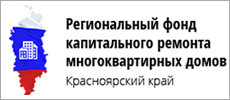                                                                                                                                     ПРЕСС-РЕЛИЗДополнительная информация:Наталия Пастухова пресс-секретарьРегионального фонда капитального ремонта----------------------------------                  04.11.2018 г.                                                                                                                                   +7 391 223 93 07                                                                                                                                            +7 913 533 67 59pr@fondkr24.ruВ 185 многоквартирных домах Красноярского края заменили систему электроснабжения по программе капитального ремонта в 2018 годуВ рамках программы капитального ремонта системы электроснабжения дома полной замене подлежат: вводно-распределительные устройства, внутридомовые разводящие магистрали, распределительные этажные щиты, электрические сети и электрооборудование для обеспечения работы инженерных систем. Проводится замена либо монтаж контура заземления и замена сети освещения мест общего пользования. При этом в подъездах устанавливаются энергосберегающие светильники, реагирующие на движение.По желанию собственника квартиры подрядчик может заменить индивидуальный счётчик электроэнергии, если собственник предоставит свой счётчик.Слаботочные сети (провода от телевидения, телефона и интернета) не затрагиваются в процессе капитального ремонта, т.к. являются не общедомовым имуществом, а собственностью провайдеров.Региональная программа капитального ремонта общего имущества, стартовавшая в ноябре 2014 года, включает в себя более 14 тыс. многоквартирных домов общей площадью 52 млн кв.м. Всего в 2018 году разные виды ремонта пройдут более чем в тысяче многоквартирных домов Красноярского края.